         Мы сейчас все переживаем неспокойное и не совсем привычное для нас время. Взрослым  пришлось столкнуться с ситуацией, которая поменяла наш обычный жизненный уклад. Это и  смена привычной жизнедеятельности, иной режим дня, спад физической активности, ограничение в свободе и, что немаловажно, мы все испытываем эмоциональные перемены. Нестабильное эмоциональное состояние родителей может негативно отразиться  как на собственном здоровье, так и на психологическом состоянии детей и семьи в целом.     COVID-19 страшен не только тем, что для человека существует угроза заражения, но и тем давлением, которое оказывает на психику человека разнообразная информация о коронавирусе.  О том, как  сохранить душевные силы, разбираемся с экспертами Российского психологического общества.      Первая психологическая проблема, связанная с коронавирусом, отмечают эксперты — это паническая боязнь заражения. Несмотря на то, что для человека естественно бояться за свою жизнь, не нужно наполнять страхом все свое существование.    В связи с эпидемией COVID-19 страх, переходящий в панику в последнее время  широко распространяется. Он присутствует в  разговорах, в настроениях людей,  заполняет СМИ.         Давно известно, что комбинация «длительный страх + стресс»  может оказать  более пагубное влияние на здоровье миллионов людей, чем сам вирус. Дело в том, что  продолжительные отрицательные эмоции астенического типа провоцируют у людей возникновение психосоматических заболеваний, многие из которых  также  могут приводить к ослаблению иммунитета.      Еще основатель учения о стрессе Ганс Селье убедительно доказал, что на третьем периоде стресса – «фазе истощения»  сопротивляемость организма  инфекциям падает до критических величин. Таким образом, человек, боящийся заражения, через 2-3 недели  становится  беззащитной мишенью для вируса. Врачи уверены, что психологическое напряжение  приводит к обострению хронических заболеваний и увеличивают возможность заболеть новыми.    Тревога вызвана беспокойством за будущее, его неопределенностью, генерирует в мозге человека целый ряд вопросов, на который нет точного ответа:Заболею ли я?Насколько тяжело я буду болеть?Могу ли я умереть?Могут ли заболеть (и умереть) мои пожилые родители?Не потеряю ли я работу?Как я смогу выплатить кредит (ипотеку), если я потеряю работу (рухнет мой бизнес)?     Причина навязчивых страхов  – наше  воображение. Если в ситуации неопределенности и потенциальной опасности  возможны несколько сценариев развития событий, то разум  начинает наиболее детально прорабатывать самый негативный.    Логика в этом есть: зачем думать о возможном хорошем, лучше  просчитать  варианты спастись от плохого. Но эта логика ущербна.  Дело в том, что кроме левого «логического» у нас есть еще и правое «эмоциональное» полушарие, а этот нейрокомпьютер работает не по законам формальной логики, а склонен запускать процессы паники, аффекта и реакции «бей или беги».    В результате человек вместо  взвешенного и разумного выбора оптимального  варианта действий зачастую выбирает не логичный, и не эффективный  способ реагирования на потенциальную опасность. Отсюда и закупки огромного количества туалетной бумаги или гречки.    А что же делать тем, кто не смог справиться со своим страхом и поддался   панике?      Во-первых, необходимо определить, действительно ли конкретно Вам угрожает опасность. Если в  Вашем окружении нет заболевших, Вы не посещаете общественных мест, регулярно моете руки, то Вам едва ли что-то угрожает.     Во-вторых,  если паника всё же возникает, нужно понять ее природу — то есть выяснить, что именно её вызывает, и нейтрализовать раздражитель. Например, можно на время уйти в информационную изоляцию, если паническая атака у человека начинается после просмотра новостей, материалов из интернета и прочее. — Во время панической атаки дышите глубоко и медленно, умойте лицо холодной водой, выпейте горячий сладкий чай.— Нужно внимательно относиться к информации, не верить сомнительным источникам.  Если человек  в социальных сетях постит тревожащие Вас статьи,  не читайте их. Просматривайте публикации, не окрашенные эмоциональным отношением к ним.- Так же следует  минимизировать общение с людьми, которые «накручивают» Вас.  Существует понятие «социальное заражение», когда люди «накручивают» друг друга в разговоре. Следует стараться вытеснять таких людей из своего окружения. - Кроме того, можно использовать технику когнитивного расцепления (defusion), направленную на отсоединение человека от его собственных мыслей. Используя эту технику, Вы смотрите на свои мысли со стороны, занимаете позицию наблюдателя. Говорите себе: «Какая интересная мысль. Конечно, она приходит в голову, когда так много страшной информации. Спасибо тебе, мысль, что пришла, но я пока хочу заняться другими делами». Главное — не пытаться гнать от себя страшные мысли, пытаться «их не думать». Это лишь сделает их сильнее. Надо принять тот факт, что они будут валиться на Вас во время эпидемии, и их перенаправлять.Психофизиологи  и  эксперты  по  стрессу  дают    следующие рекомендации:Блокируйте свое воображение. Как только вы заметили, что начинаете  строить негативные прогнозы на основе неполных или не проверенных данных, остановите  мыслительный процесс и скажите себе: «Стоп!». Спросите себя, насколько достоверны сведения, взятые за основу ваших размышлений, и если вы получили их из Интернета, и нет  четких ссылок на  научные публикации или  реального ученого вирусолога,  скажите себе, что это всего лишь слухи!Ограничьте  потребление непроверенной информации об эпидемии. Меньше смотрите телевизор.  Реже входите в Интернет. Волевым путем  ограничьте время, проводимое за чтением новостей о коронавирусе 20 минутами в сутки. Потратьте свое время на более полезные и интересные дела: чтение  хороших книг, просмотр приятных фильмов, саморазвитие,  общение с близкими и т.д.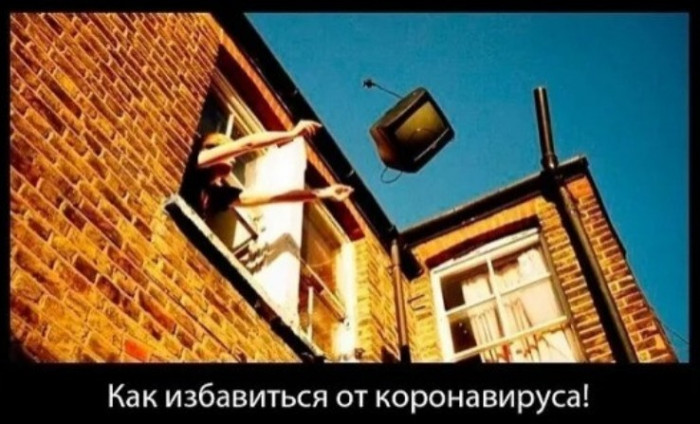 Проанализируйте статистику.      Осознайте, что в мире есть опасности страшнее короноавируса, просто мы сейчас фиксируемся именно  на нем, потому что опасность новая и непонятная. В мире каждый день умирает приблизительно 150 000 человек. Около 100 000 умирает по причине возрастных болезней, из них около половина приходится на сердечнососудистую систему. Около 50 000 человек в день умирает от инфарктов, инсультов, сердечной недостаточности. Туберкулез - убивает до 1,3 миллионов людей в год, СПИД -  1,1 миллион – но это вас не так сильно пугает, как 10 тысяч умерших за четыре месяца.4. Настраивайте себя на победу.   Внедряйте в подсознание формулы: «Я справлюсь!». «Я останусь здоровым(ой)!»  Вспоминайте  случаи из своей жизни, когда вы успешно преодолевали какие-либо трудности и выходили из них победителем. 5.Принимайте адекватные меры предосторожности. Как и грипп,  коронавирусы  распространяются  при  повседневном контакте, при прикосновении, кашле или чихании. Поэтому нужно:Оставаться дома и не ходить  в общественные места.Воздерживаться от  контакта с больным и соблюдать правила гигиены.Регулярно мыть руки горячей водой с мылом не менее 20 секунд, особенно придя домой с улицы и перед едой. Специалисты из британского Королевского фармацевтического общества установили, что этого времени хватает на то, чтобы смыть бактерии и вирусы.Носить с собой небольшую бутылочку дезинфицирующего средства для рук и регулярно им пользоваться.Поддерживать иммунную систему, правильно питаться, высыпаться и заниматься физическими упражнениями.6. Планируйте свое будущее.    Долгосрочное позитивное планирование помогает не впадать в панику и напоминает о том, что сегодняшняя ситуация — это временно!Нашим детям нужны уверенные и позитивные родители!Важно, чтобы ребенок видел: мама и папа знают, что делать, у меня есть будущее, я в безопасности!Всем ЗДОРОВЬЯ!  С уважением Татьяна Леонидовна!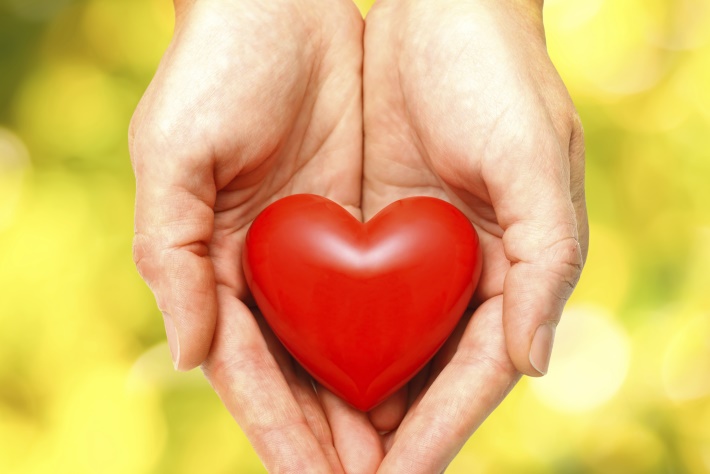 Справляемся с тревогой в 2 этапа:       Это полезное упражнение поможет   не  только в случае тревоги по поводу коронавируса, но и в любой стрессовой ситуации.Кратко опишите моменты, которые сегодня вызывали у вас чувство тревоги. Что заставило вас беспокоиться?Этап 1. Ответьте письменно на вопросы:В чем проявляется ваша слабость или беспомощность?Насколько вы подавлены этой ситуацией?Как вы справляетесь с этой ситуацией?Чего вы ждете от самого себя в этой ситуации?Этап 2. Опишите, как бы вы хотели реагировать на эту ситуацию.Какой может быть сильная и уверенная реакция на данную ситуацию?Какой самый эффективный способ борьбы с этим беспокойством?Есть ли у вас на примете кто-либо, умеющий прекрасно справляться с такими ситуациями?Шпаргалку с ответами со второго этапа носите с собой, чтобы подглядывать в нее в случае тревожных мыслей.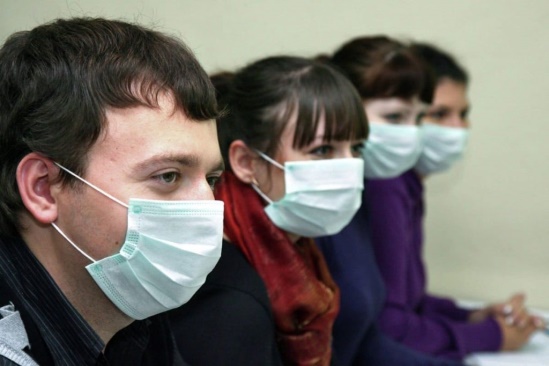 «Пока все дома».Эпидемия страха. Информация для взрослых.